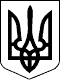      ДЕРГАЧІВСЬКА МІСЬКА РАДАВИКОНАВЧИЙ КОМІТЕТРІШЕННЯВід 19 жовтня  2017 року                                                                               № 225                        Про проведення заходів з урочистого відкриття меморіальної дошки на фасаді адміністративної будівлі Дергачівської міської ради з метою увіковічення пам’яті Лисицького Олександра Васильовича – Дергачівського міського голови семи скликань (21.03.1990 – 29.04.2017 рр.)	  З метою увіковічення пам’яті Дергачівського міського голови, який пропрацював на виборній посаді протягом семи скликань (21.03.1990 - 29.04.2017 рр.) – Лисицького Олександра Васильовича, враховуючи його вагомий вклад у соціально-економічний розвиток міста Дергачі, дієву підтримку різноманітних історичних, культурних, освітніх, спортивних, екологічних та правоохоронних громадянських ініціатив, а також особисті значні досягнення перед Дергачівською громадою, , на виконання п.3 рішення №19 ХХVІІ сесії VІІ скликання від 28.07.2017року « Про встановлення меморіальної дошки на фасаді адміністративної будівлі Дергачівської міської ради з метою увіковічення пам’яті Лисицького Олександра Васильовича – Дергачівського міського голови семи скликань (21.03.1990 – 29.04.2017 рр.)», відповідно до Положення про порядок встановлення у місті Дергачі меморіальних дощок, керуючись Законом України «Про місцеве самоврядування в Україні», виконавчий комітет  -ВИРІШИВ:   1.Провести  27.10.2017року о 9год.45.хв. заходи з урочистого відкриття меморіальної дошки на фасаді адміністративної будівлі Дергачівської міської ради з метою увіковічення пам’яті Лисицького Олександра Васильовича-Дергачівського міського голови семи скликань(21.03.1990-29.04.2017рр.) за участю депутатського корпусу, представників громадськості міста.   2. Контроль за виконанням цього рішення покласти на першого заступника Дергачівського міського голови  Кисіля В.ЮВиконуюча обов’язки  міського голови, секретар ради                                                                     Бондаренко К.І   .